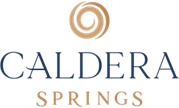 OWNERS’ ASSOCIATION INC.2023 OWNER’S ASSOCIATION CONTACT INFORMATIONCaldera Springs Owners’ AssociationPO Box 4055Sunriver, OR 97707 calderaspringsowners@gmail.com (541)593-4850Association Manager: Catherine Smith Catherine Smith Consulting, LLC. cathyconsulting@outlook.com2021-22 Board of Directors:Tom Sidley, Owner, PresidentCarol Scherman, Owner, Vice President Dan Taylor, OwnerAlan Dinger, Cabin Sub- Association Owner, Board Representative Krista Miller, Golf Course Owner Board RepresentativeOfficers:Randy Smith, Owner, Treasurer Catherine Smith, Secretary